Автономная Некоммерческая Организация поддержки и развития детского творчества и педагогического мастерства «Калейдоскоп +»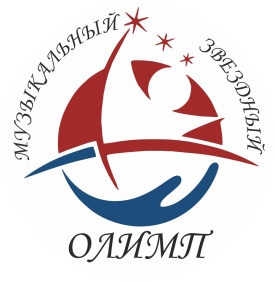 ИНН /КПП 165037 1413/165001001 ОГРН 1181690093353 Россия, 127018, г.Москва, ул.Сущевская дом 21 оф.25 Болгария.г.София. ул.Шипка дом 3Тел.8 904 764 23 81Email: kaleidoskop-kurgan@mail.ruСайт: Muz-Olimp.ruХОЧЕШЬ БЫТЬ ЗНАМЕНИТЫМ?ТАК БУДЬ ИМ.СДЕЛАЙ ПЕРВЫЙ ШАГ В СВОЕ БУДУЩЕЕ.А МЫ ПОМОЖЕМ ТЕБЕ В ЭТОМ.В поддержкумероприятийГосударственнойпрограммы Российской Федерации «Развитие культуры и туризма» на 2013-2020 год, при поддержке Министерства культуры Российской Федерации, при поддержке Министерства просвещения Российской Федерации.ПОЛОЖЕНИЕ
МЕЖДУНАРОДНОГО МНОГОЖАНРОВОГО ДЕТСКОГО, ВЗРОСЛОГО И ПРОФЕССИОНАЛЬНОГО КОНКУРСА – ФЕСТИВАЛЯ проекта «МУЗЫКАЛЬНЫЙ ЗВЕЗДНЫЙ ОЛИМП»Учредители и организаторы конкурса:Автономный Некоммерческий фонд поддержки и развития детского творчества и педагогического мастерства «Калейдоскоп+» Оргкомитет Международного фестивального движения «Музыкальный Звездный Олимп» формируется АНО поддержки и развития детского творчества и педагогического мастерства «Калейдоскоп+», руководствуется и работает в соответствии со статьей №123.1 Гражданского Кодекса РФ от 30.11.1994, статьями №7, №10 Федерального Закона от 12.01.1996 №7-ФЗ (ред. от 03.07.2016) "О некоммерческих организациях" и Уставом фонда. Партнеры: *Федеральное государственное автономное образовательное учреждение высшего образования «Казанский (Приволжский)федеральный университет»;*Федеральное государственное бюджетное образовательное учреждение высшего образования «Казанский государственный институт культуры»;*Федеральное бюджетное образовательное учреждение высшего образования «Уфимский государственный институт искусств имени Загира Исмагилова»;*Федеральное государственное бюджетное образовательное учреждение высшего образования «Казанская государственного  консерватория имени Н.Г.Жиганова»;*Муниципальное бюджетное образовательное учреждение высшего образования «Екатеринбургская академия современного искусства» (институт);*Федеральное государственное бюджетное образовательное учреждение высшего образования «Уральская государственная консерватория имени М.П.Мусоргского»; *Федеральное государственное бюджетное образовательное учреждение высшего образования «Тюменский государственный институт культуры»;*Федеральное государственное бюджетное образовательное учреждение высшего образования «Пермский государственный институт культуры»;*Бюджетное образовательное учреждение среднего профессионального образования Удмуртской Республики "Удмуртский республиканский колледж культуры";*Бюджетное профессиональное образовательное учреждение Удмуртской Республики «Республиканский музыкальный колледж»;*Бюджетное учреждение высшего образования Ханты-Мансийского автономного округа – Югры «Сургутский государственный университет»;*Федеральное государственное бюджетное образовательное учреждение высшего образования «Челябинский государственный институт культуры»;*Государственное бюджетное образовательное учреждение высшего образования Челябинской области «Магнитогорская государственная консерватория (академия) имени М. И. Глинки»;*Федеральное государственное бюджетное образовательное учреждение высшего образования «Алтайский государственный институт культуры».ВНИМАНИЕ! ВНИМАНИЕ! ВНИМАНИЕ!ПРЕМИЯ ГОДА«МУЗЫКАЛЬНЫЙ ЗВЕЗДНЫЙ ОЛИМП»13-17 июня 2020 года в г. Санкт-Петербург состоится награждение лучших детских и юношеских коллективов и солистов по итогам творческого сезона 2019/2020гПремия «МУЗЫКАЛЬНЫЙ ЗВЕЗДНЫЙ ОЛИМП» вручается талантливым детям и подросткам, а также их руководителям за достижения в разных видах искусства в сезоне 2019/2020. Обладатели Премии - танцовщики, актеры, музыканты, художники и педагоги дополнительного образования из разных регионов России и других стран - разделят призовой фонд в 500 000 рублей.На конкурсах городского и регионального уровня Лучшему участнику или лучшему коллективувручается премия в размере 10000.00 рублей, а педагогу вознаграждение 3000.00 (в каждой номинации отдельно).Лучшему участнику или лучшему коллективу вручается премия в размере 3000.00 рублей, а педагогу вознаграждение 1 000.00 (в номинации ДПИ, рисунок, фото).По решению жюри премии могут не присуждаться.Лучшим участникам вручатРекомендательные письма на поступление в Казанский Государственный Институт Культуры.Гран-при присуждается решением жюри только среди участников ФИНАЛА в июне 2020г. в г. Санкт-ПетербургОбоснование социальной значимости проектаТворческие конкурсы и фестивали имеют свою многолетнюю историю и являются значимыми вехами в хронике культурных событий нашей страны. Они выявляют новые таланты, дают мощный толчок в развитии карьеры и популярности исполнителей, творческих коллективов.Мы развиваем детей и их педагогов через новые знания на мастер-классах, семинарах, форумах и экскурсиях, через новый опыт от выхода на новые сцены, взаимодействия с другими коллективами, общения с членами жюри, через новые эмоции от побед и поражений, от поездок и путешествий.  Проводя созидательную и социально ответственную деятельность, мы способствуем формированию нравственной, ответственной, самостоятельно мыслящей, творческой личности, создаем уникальную возможность для творческого и профессионального развития, для реализации творческого потенциала.За 5 лет нашей работы в направленииформирования культуры подрастающего поколения с помощью организации мероприятий в области детского творчества, мы осознали, что обходим стороной, обделяем вниманием детей с ограниченными возможностями здоровья, детей инвалидов, которые очень нуждаются в общении со здоровыми детьми. Развитие их творческих способностей, повышение их культурного уровня и образования, обеспечение организации досуга и неформального общения со здоровыми сверстниками - один из способов приобщения указанной категории детей и подростков к активной жизни общества. А ведь и здоровым и успешным детям необходимо общение с детьми-инвалидами. В РФ проживает 0,7 млн детей-инвалидов и более 8000 детей и подростков с ограниченными возможностями здоровья.Важное значение в реабилитации детей-инвалидов, детей и подростков с ОВЗ имеет социокультурная реабилитация. 
Особое место в социокультурной реабилитации занимает проведение конкурсов и фестивалей творчества для указанной категории детей. 
Проект «Музыкальный Звездный Олимп» снимает барьеры и повышает степень доступности культурных благ для всех, делает среду культуры и искусства более насыщенной, отвечающей современным потребностям личности и общества. Способствует созданию условий для совместного художественного творчества, творческой самореализации детей-инвалидов, детей и подростков с ОВЗ и здоровых сверстников, обеспечит неформальное общение детей с нарушениями в развитии и здоровых сверстников, соответствует положениям Международной Конвенции о правах ребенка, принятой Генеральной Ассамблеей ООН в 1989 году.Участники – инвалиды и дети с ОВЗ выступают в конкурсе вместе со здоровыми детьми в своей номинации и возрастной категории.I. Цели и задачи конкурса1.1.Поддержка талантливых детей и молодежи в реализации их творческого потенциала;1.2.Содействие реабилитации детей и подростков-инвалидов и детей, и подростков с ОВЗ через совместное художественное творчество, через возможность творческой самореализации детей-инвалидов, детей с ОВЗ и здоровых сверстников, способствующие повышению качества жизни и успешной социокультурной интеграции детей-инвалидов, детей и подростков с ОВЗ;1.3. Содействие развитию многообразия детского и юношеского художественного творчества;1.4. Активизация интереса к изучению лучших отечественных исполнительских традиций и творчества русских и российских композиторов у подрастающего поколения;1.5.Повышение уровня исполнительской культуры юных музыкантов, выявление одаренных и профессионально перспективных учащихся, стимулирование их творческого роста;1.6.Привлечение внимания со стороны государственных, международных и коммерческих организаций к творчеству детей - воспитанников детских домов, детей с ограниченными физическими возможностями;1.7.Обмен опытом между коллективами, руководителями и педагогами, поддержка постоянных творческих контактов между ними, их объединение в рамках фестивального движения;1.8. Формирование и повышение эстетических интересов зрителей;1.9. Выявление и всесторонняя поддержка наиболее талантливых солистов и коллективов;1.10.Создание условий для реализации творческих способностей детей и молодёжи;1.11.Консолидация общества путем вовлечения различных слоев населения (известные люди из области культуры и искусства, здоровые дети и подростки и дети – инвалиды, дети и подростки с ОВЗ и их семьи, волонтеры, представители общественных организаций, государственной власти и бизнеса) в мероприятия Проекта;1.12.Создание условий для общения детей и подростков с ОВЗ в условиях равных возможностей со здоровыми детьми и взрослыми, обогащение творческого потенциала участников в различных жанрах, содействие в творческом самоопределении путем проведения творческих мастер-классов;1.13.Популяризация искусства художественно-жестового пения;1.14.Популяризация танцевального искусства как средства эффективной социальной интеграции и реабилитации людей с инвалидностью;1.15.Повышение профессионального мастерства руководителей коллективов и педагогов (проведение творческих встреч, "круглых столов", мастер-классов, курсов повышения квалификации и т.д.).II. Общие положенияМеждународный многожанровый Конкурс –фестиваль проекта «Музыкальный Звездный Олимп» проводится в очной и дистанционной форме. Дистанционная форма конкурсов круглогодичная. Участники дистанционных конкурсов имеют право в соответствии с положением участвовать в очных конкурсах с предусмотренными скидками и претендовать на главную денежную премию года.Очные конкурсы проводятся в три этапа:1 тур - Городской2 тур - Региональный (полуфинал)3 тур- Российский (финал)В городских конкурсах принимают участие все желающие в возрасте с 3 лет в номинациях данного положения и в соответствии с календарем конкурсов. В городских конкурсах могут принимать участие желающие из любого региона России и стран Ближнего зарубежья. (например, в г. Уфу могут подать заявку из г. Сургута; в г. Челябинск из г. Уфы; в г. Ижевск из г. Кемерова и т.д. Заявка будет принята. По желанию участники за дополнительную плату будут обеспечены жильем, проведены экскурсии и оказаны другие необходимые услуги). В жюри данного конкурса входят известные деятели культуры и искусств: представители шоу-бизнеса, профессиональные режиссеры, композиторы, хореографы, вокалисты, а также опытные педагоги, модельеры, искусствоведы и культурологи РФ. Местные педагоги и деятели культуры, просвещения в жюри не входят. Члены жюри проводят мастер-классы, курсы повышения квалификации, творческие встречи. Гала-концерт проходит с участием (концертной программой) членов жюри. Посещение конкурса и Гала-концерта бесплатно и свободно для любого желающего. Автографы и фотосессия с актерами кино и театра, членами жюри бесплатно.Награждение участников проходит в соответствии с положением:- Лауреат 1-й, 2-й, 3-й степени;- Дипломант 1-й, 2-й, 3-й степени;- Участник;- Благодарственное письмо руководителям/педагогам/постановщикам/концертмейстерам и др. (только тем, кто указан в заявке на участие, но не более 2 человек на участника)- Дипломы лучшим руководителям/педагогам/постановщикам/концертмейстерам и др. (по решению жюри)-Диплом «Лучшему педагогу» вручается педагогу, подготовившему Лауреата 1 степени.*Каждый участник (солист/дуэт/малые формы/ансамбль) конкурса получает Диплом. Участнику за конкурсное выступление (1 или 2 номера) вручается 1 Диплом (каждая дополнительная номинация-дополнительный диплом).Лауреаты – солисты/дуэт/малые формы награждаются медалями или кубками, Лауреаты-ансамбли награждаются Кубком (1 диплом и 1 кубок на коллектив).  По решению членов жюри могут выдаваться «Специальные» призы. (за артистизм, лучший костюм, приз зрительских симпатий…).Лауреаты 1-3 степени получают сертификаты на скидку от 3-15% в соответствии с финансовыми условиями и положением конкурсов-фестивалей проекта «Музыкальный Звездный Олимп». Данные  сертификаты на скидку участники могут использовать на следующем городском конкурсе (2020-21г) или Региональном, Российском конкурсе (полуфинал, финал) 2019-20 года, для участия в спец. проекте «Рождественский калейдоскоп» (г.Москва.3-9.01.2020г).*Лучшие участники получат Рекомендательные письма на поступление в Казанский Государственный Институт Культуры.*Ежегодно самым активным педагогам, руководителям школ, учреждений культуры и образования вручаются денежные премии от 5000.00 до 20000.00 рублей «За поддержку и развитие проекта «Музыкальный Звездный Олимп» (см. положение о поощрении педагогов, руководителей). Вручение происходит на Гала-концерте.*Курсы повышения квалификации специалисты Казанского государственного института культуры    проводит поэтапно (см. дополнит.информацию о курсах повышения квалификации)В региональных конкурсах (полуфинал в городах: 8-10.05.20г-Новосибирск;15-18.05.20-Тюмень; 23-24.05.20-Ростов-на-Дону;30-31.05.20-Казань) принимают участие все желающие в возрасте с 3 лет в номинациях данного положения и в соответствии с календарем конкурсов. В региональных конкурсах могут принимать участие желающие из любого региона России и стран ближнего зарубежья.   В жюри данного конкурса   входят известные деятели культуры и искусств: представители шоу-бизнеса, профессиональные режиссеры, композиторы, хореографы, вокалисты, а также опытные педагоги, модельеры, искусствоведы и культурологи РФ. Члены жюри проводят мастер-классы, курсы повышения квалификации, творческие встречи. Гала-концерт проходит с участием (концертной программой) членов жюри. Посещение конкурса и Гала-концерта бесплатно и свободно для любого желающего. Автографы и фотосессия с актерами кино и театра, членами жюри бесплатно. В региональном конкурсе (полуфинал) допустимо 20% жюри, предыдущих городских конкурсов.Награждение участников проходит в соответствии с положением: - Лауреат 1-й, 2-й, 3-й степени;- Дипломант 1-й, 2-й, 3-й степени;-Спец. призы (по решению жюри);-Благодарственное письмо руководителям/педагогам/постановщикам/концертмейстерам и др. (только тем, кто указан в заявке на участие, но не более 2 человек на участника)-Дипломы лучшим руководителям/педагогам/постановщикам/концертмейстерам и др. (по решению жюри);-Диплом «Лучшему педагогу» вручается педагогу, подготовившему Лауреата 1 степени.*Каждый участник (солист/дуэт/малые формы/ансамбль) конкурса получает Диплом. На один конкурсное выступление (1 или 2 номера) вручается 1 Диплом (каждая дополнительная номинация-дополнительный диплом). Лауреаты – солисты/дуэт/малые формы награждаются медалями или кубками, Лауреаты-ансамбли награждаются Кубком (1 диплом и 1 кубок на коллектив). По решению членов жюри могут выдаваться «Специальные» призы. (За артистизм, лучший костюм, приз зрительских симпатий…);*Лауреаты 1-3 степени (участники городских конкурсов) получают сертификаты на скидку от 15-25% в соответствии с финансовыми условиями и положением конкурсов-фестивалей проекта «Музыкальный Звездный Олимп». Лауреаты 1-3 степени (участвующие в конкурсе впервые) получают  сертификаты на скидку от 5-15% в соответствии с финансовыми условиями и положением конкурсов-фестивалей проекта «Музыкальный Звездный Олимп». Данные сертификаты на скидку участники могут использовать на следующем городском конкурсе (2020-2021г) или Региональном, Российском конкурсе (полуфинал, финал) 2019-2020 года. Их можно использовать для участия в спец. проекте «Рождественский калейдоскоп» (г.Москва3-9.01.2020г)*Самым активным педагогам, руководителям школ, учреждений культуры и образования вручаются денежные премии от 5000.00 до 20000.00 рублей «За поддержку и развитие проекта «Музыкальный Звездный Олимп». Вручение происходит на Гала-концерте.*Участники городских конкурсов на полуфинал принимаются по  сертификатам на скидку. Дипломанты и участники городских конкурсов, желающие попробовать свои силы на региональном уровне участвуют на общих условиях.*На конкурсы регионального уровня желательно подготовить новую программу, но не запрещается выступление с репертуаром городского конкурса.*Участники регионального конкурса, проживающие в Новосибирске,Тюмени, Ростове-на-Дону, Казани участвуют в конкурсе по месту жительства на условиях городского конкурса; прибывающие на конкурс из других регионов (после участия в городском конкурсе) принимаются на условиях данного конкурса (проживание в гостинице, экскурсионная программа, питание, трансфер).Программу полуфинала конкурса см. дополнительно.*Курсы повышения квалификации специалисты Казанского Государственного Института культуры проводит поэтапно (см. дополнит.информацию о курсах повышения квалификации).В Финале конкурса (июнь 2020 г. г. Санкт-Петербург) принимают участие все желающие в возрасте с 3 лет в номинациях данного положения. В финале могут принимать участие желающие из любого региона России и стран Ближнего зарубежья.   В жюри данного конкурса   входят известные деятели культуры и искусств: представители шоу-бизнеса, профессиональные режиссеры, композиторы, хореографы, вокалисты, а также опытные педагоги, модельеры, искусствоведы и культурологи РФ. Члены жюри проводят мастер-классы, курсы повышения квалификации, творческие встречи. Гала-концерт проходит с участием (концертной программой) членов жюри. Посещение конкурса и Гала-концерта бесплатно и свободно для любого желающего. Автографы и фотосессия с актерами кино и театра, членами жюри бесплатно. В финале конкурса допустимо 20% жюри, предыдущих конкурсов проекта «Музыкальный Звездный Олимп».Награждение участников проходит в соответствии с положением:  - ГРАН-ПРИ.Обладатель Гран-при награждается Дипломом, Кубком и главным (денежным) призом.Денежное вознаграждение-премия года вручается участнику или коллективу, обязательно принявшему участие и показавшему наивысшие результаты на городском и региональном конкурсах.Денежное вознаграждение за работу с коллективом или солистом получают и педагоги. Гран-при присуждается одному из обладателей «Лауреата»1-й степени в каждой номинации, набравшему наибольшее число голосов членов жюри. По решению жюри Гран-при и отдельные призовые места в разных номинациях могут не присуждаться. Денежное вознаграждение- премия года может быть вручена одному участнику или поделена на несколько участников.Гран-при (денежный приз) присуждается только при наличии в общей сложности не менее 10 номеров в данных номинациях. Кроме ГРАН-ПРИ участники получают: - Лауреат 1-й, 2-й, 3-й степени; Сертификаты на сумму от 10.000 до 100000.00 рублей на посещение летней творческой мастерской (г. Евпатория. 2020год). Такие сертификаты получают и лучшие участники, лучшие коллективы с результатами ГРАН-ПРИ в номинации менее 10 участников или коллективов;- Дипломант 1-й, 2-й, 3-й степени;-Спец. призы (по решению жюри);-Благодарственное письмо руководителям/педагогам/постановщикам/концертмейстерам и др. (только тем, кто указан в заявке на участие, но не более 2 человек на участника)-Дипломы лучшим руководителям/педагогам/постановщикам/концертмейстерам и др. (по решению жюри)-Диплом «Лучшему педагогу» вручается педагогу, подготовившему Лауреата 1 степени.*Каждый участник (солист/дуэт/малые формы/ансамбль) конкурса получает Диплом. На одно конкурсное выступление (1 или 2 номера) вручается 1 Диплом(каждая дополнительная номинация-дополнительный диплом). Лауреаты – солисты/дуэт/малые формы награждаются медалями или кубками, Лауреаты-ансамбли награждаются Кубком (1 диплом и 1 кубок на коллектив). По решению членов жюри могут выдаваться «Специальные» призы. (За артистизм, лучший костюм, приз зрительских симпатий…);*Самым активным педагогам, руководителям школ, учреждений культуры и образования вручаются денежные премии от 5000.00 до 20000.00 рублей «За поддержку и развитие проекта «Музыкальный Звездный Олимп». Вручение происходит на Гала-концерте;*Участники конкурсов принимаются по сертификатам на скидки;*На ФИНАЛ желательно подготовить новую программу, но не запрещается выступление с репертуаром предыдущих конкурсов;*Участники ФИНАЛА конкурса принимаются на условиях программы пребывания (проживание в гостинице, экскурсионная программа, питание, трансфер). Программу финала конкурса см. дополнительно;*Все участники конкурса награждаются дипломами и памятными подарками. Все руководители получают благодарственные письма.2.1.Подготовку и проведение конкурса-фестиваля осуществляет Оргкомитет. Оргкомитет утверждает состав жюри по каждой номинации, который формируется из ведущих специалистов культуры и искусства России. Представители Оргкомитета не являются членами жюри и не участвуют в голосовании;2.2.Конкурс проходит по жанровым номинациям: вокал, хореография, инструментальное исполнительство, фотоискусство, декоративно-прикладное искусство, изобразительное искусство, театр моды, театр, художественное слово, киноискусство, мультипликация, конферанс, цирковое искусство, оригинальный жанр;2.3. Для участия в конкурсе необходимо заполнить анкету-заявку в формате Word и отправить   на электронный адрес kaleidoskop-kurgan@mail.ruили заполнить онлайн заявку на официальном сайте www.Muz-olimp.ru;2.4. Каждый коллектив, отдельный исполнитель имеет право участвовать в неограниченном количестве номинаций. На каждую дополнительную номинацию заполняется отдельная анкета-заявка с пометкой-*ДОПОЛНИТЕЛЬНАЯ НОМИНАЦИЯ;2.5. Возраст участников неограничен и делится по возрастным категориям. Полный возраст участников определяется на день проведения конкурса (несоответствие возрастной группе может составлять не более 30% от общего количества);2.6. Возраст участников может быть проверен по документам председателем жюри;2.7. Все композиции должны быть записаны на flash- носителе. Так же обязательно наличие резервных копий треков на CD носителе. Принимаются только следующие аудиоформаты: MP3;2.8. Замена репертуара за 5 дней до конкурса запрещена;2.9. Оргкомитет оставляет за собой право вносить изменения и дополнения в условия проведения конкурса;2.10. Руководители коллективов несут ответственность за жизнь и здоровье участников, несут ответственность за корректность поведения детей и родителей на конкурсе-фестивале;2.11.Грубые нарушения, повлекшие за собой травматизм, порчу имущества и нарушения распорядка фестиваля, влечет за собой штраф или снятие участника с конкурса.2.12. Родители участников, коллективов и отдельных исполнителей при подаче заявки автоматически подтверждают согласие на участие своего ребенка в конкурсных мероприятиях до 22 часов включительно;2.13.Проезд участников и доставка декораций, техники и инструментов осуществляется за счет участников конкурса. Участники выступают со своими декорациями, костюмами и реквизитом. III. Участники конкурса – фестиваля
3.1.Учащиеся, преподаватели, отдельные исполнители: детских музыкальных школ; школ искусств; музыкальных училищ, колледжей, ВУЗов; государственных и негосударственных образовательных учреждений, учреждений дополнительного образования, а также участники художественной самодеятельности;3.2. В конкурсе принимают участие ипредставители из социально-целевых групп:дети-инвалиды, подростки -инвалиды, дети и подростки с ОВЗ. Участники –инвалиды ст.15 лет;3.3. Возраст участников должен быть не младше 3 лет на момент начала конкурсной программы. Ограничений в возрасте нет.Открыты номинации «Мастер и ученик», «Лучший концертмейстер», «Маэстро».3.4. Слушателями курсов повышения квалификации, семинаров и мастер-классов могут являться представители и преподаватели ВУЗов; колледжей, ВУЗов; государственных и негосударственных образовательных учреждений, а также учреждений дополнительного образования.  IV. Возрастные категории участников. Общие.(Требования к возрастным категориям участников могут отличаться от общего положения в зависимости от номинации.Конкретно см. положение по номинации. Если нет специальных требований возрастных разграничений в вашей номинации, тогда пользоваться общими возрастными категориями и в заявке указывать непосредственно возраст участникав соответствии с этими категориями. Если в вашей номинации имеются другие разграничения по возрасту участников, в заявке указывать возраст в соответствии с требованиями по номинации.)Участники конкурса-фестиваля распределяются по возрастным категориям.Возрастные категории участников:I возрастная категория         дети до 5 летII возрастная категория       5 - 7 лет   III возрастная категория      8 -10 лет IV возрастная категория       11-13 летV возрастная категория     14-16 летVI возрастная категория     17- 19 летVII возрастная категория      19-25 лет «Профи»VIII возрастная категория  26 и более «Маэстро»IX возрастная категория       «Смешанная группа» (коллективы, в которых участники основной возрастной категории составляют не менее, чем 70% от общего числа).X возрастная категория        «Мастер и ученик» (оценивается преподаватель и ученик).XIвозрастная категория      «Семейное творчество»Ансамбли (от 2 до 12 человек) Оркестры До 12 лет младшая группа13-17 лет средняя группа18-25 лет молодёжная группаХоры- Учебные хоры музыкальных средних и высших учебных заведений (до 25 лет);- Учебные ансамбли музыкальных средних и высших учебных заведений (4 — 8 человек, до 25 лет);- Любительские хоры (без ограничения возраста);- Любительские ансамбли (4 — 8 человек, без ограничения возраста);- Молодёжные любительские хоры;- Молодёжные любительские вокальные ансамбли (4 — 8 человек);- Детские хоры ДМШ, ДШИ (возрастные группы: младшая (7 — 10 лет), средняя (11 — 14 лет), старшая (14 — 16 лет), концертный (сводный) хор;- Детские ансамбли ДМШ, ДШИ (4 — 8 человек) (возрастные группы: младшая (6 — 9 лет), средняя (10 — 13 лет), старшая (14 — 17 лет);- Хоры общеобразовательных школ (до 17 лет);- Вокальные ансамбли общеобразовательных школ (до 17 лет);- Профессиональные хоры (без ограничения возраста);- Профессиональные ансамбли 4 — 8 человек (без ограничения возраста).Концертмейстеры9-12 лет младшая группа13-15 лет средняя группа16-19 лет старшая группаОт 20 лет (без ограничения возраста) «Профи»МаэстроК участию приглашаются педагоги-исполнители без ограничения возраста во всех         предложенных жанрах, кроме номинации «Концертмейстерское искусство».  Исполняется произвольная программа продолжительностью до 5 минут.«Мастер и ученик». Возрастная группа определяется по возрасту ученика.Семейное творчество- возраст участников не ограничен;- обязательно присутствие минимум двух поколений (родители и дети; бабушка, дедушка и внуки; дядя, тётя и племянник);-возраст ребёнка не должен превышать 21 года.Возрастная группа ансамблей, оркестров определяется по среднему возрасту участников, допускается введение в состав оркестра участников, старших по возрасту, но не более 25% от общего состава участников. Выступление преподавателей в ансамбле, оркестре допустимо только в качестве концертмейстера!!! Время пребывания на сцене оркестров до 15 минут, включая выход и уход со сцены.V. Номинации и условия конкурсаВОКАЛ.Академический вокалЭстрадный вокалНародный вокал (в том числе фольклор и этнография)Джазовый вокалПатриотическая песняТеатр песниАвторская песня. Бардовская песняРОК и РЭПРомансШансонПравославное песнопениеВокально-инструментальный ансамбль (эстрадные инструментальные ансамбли)ХорыЖестовая песня (для участников с нарушением   слуха)Премьера песниАкадемический вокалВозрастные группы для солистов номинаций «Академический вокал»:Соло                                                                    до 11 лет – младшая группа                                                                            12-14 – средняя группа                                                                                   15-19 – старшая группа                                                                                  20-25 – молодежная группаАнсамбли, дуэтыдо 12 лет - младшая группа13- 17 лет - средняя группа 18-25 лет – старшая группаХоры 11-14 лет - детский хор15-19 лет - юношеский хор20 лет и старше – взрослый хорОбязательные требования:Участники номинации «Академический вокал. Соло. Ансамбли. Дуэты» исполняют 1 произведение длительностью до 5 минут с живым музыкальным сопровождением, без использования микрофона. Обязательным условием для ансамблей является пение двухголосияв средней группе, не менее трехголосия или его элементов – в старшей и молодежной группе.
Участники номинации «Хоры» исполняют 1-2 произведения, одно из которых исполняется a’capella (кроме номинации «Младший хор») длительностью до 8 минут, считая время выхода и ухода со сцены.В случае превышения указанного времени жюри имеет право остановить выступление конкурсанта. Критерии оценки для соло:- чистота интонации,- красота тембра,- сила голоса;- сценическая культура,- фразировка,- исполнительское мастерство,- подбор репертуара,- художественная выразительность,- сценический образ. Критерии оценки для дуэтов, ансамблей, хоров:- интонация,- ансамблевый строй,- сложность исполняемого репертуара (многоголосие, полифония),- оригинальная аранжировка и трактовка произведения,- исполнительское мастерство,- художественная выразительность,- сценическая культура.ВНИМАНИЕ: На общих условиях конкурсантов принимаются дети с ОВЗ и участники инвалиды.Эстрадный вокал (соло, ансамбль, хор)Обязательные требования: исполняются 1 или 2 песни. Репертуар должен соответствовать возрасту исполнителя, жанру и сценическому воплощению. Репертуар исполнителя должен соответствовать его возрасту и вокальным данным.Конкурсные произведения исполняются под «минусовую» фонограмму (допускается «бэк–вокал» только в припеве, не допускается бэк-вокал в унисон!!!). Продолжительность каждого номера не должна превышать 3,30 минут (орг. комитет имеет право отказать в выступлении, если фонограмма будет превышать лимит отведенного времени, фонограммы проверяются перед конкурсом). Конкурс проводится по круговой системе прослушивания (см. Программу).Критерии оценок:чистота интонации;красота тембра;сила голоса;сценическая культура;фразировка;исполнительское мастерство;подбор репертуара;художественная выразительность;сценический образ.ВНИМАНИЕ: На общих условиях конкурсантов принимаются дети с ОВЗ и участники инвалиды.Народный вокал (в том числе фольклор и этнография)Соло, ансамбль, хорОбязательные требования: необходимо представить 1 или 2 номера общей продолжительностью не более 8 мин. Фольклор – одно обрядовое действо или сцена общей продолжительностью до 10 минут. Конкурсные произведения исполняются по круговой системе (см. Программу).В данной номинации могут принять участие коллективы и исполнители народной и фольклорной песни. - «Фольклорная песня» - это песня аутентичная, исполненная так, как она пелась в деревнях той или иной области, края и т.д., возможны элементы вокальной импровизации. Инструментальная аранжировка или аранжировка для фольклорного ансамбля, должна соответствовать всем законам подлинного аутентичного звучания; - «Народная песня» - это песня, которая должна представлять собой стилизованную манеру звучания: наличие определенных певческих вокальных навыков народного пения, точную интонацию, четкую дикцию, тембр голоса, культивированную открытую манеру пения.Обязательные требования:Исполняемые произведения в каждой возрастной категории должны быть контрастными по характеру, жанру и сценическому воплощению, высокохудожественными, самобытными по музыкальному и текстовому материалу, соответствующими возрастным и техническим вокальным возможностям конкурсантов.Одно конкурсное произведение исполняется a`cappella (без музыкального сопровождения). Второе конкурсное произведение должно быть оригинальным по характеру.Возможно исполнение одной песни первого или второго варианта.Рекомендуется использовать местный диалект, различные музыкальные инструменты, элементы хореографии и сценической театрализации песни.Желательно, чтобы прозвучала песня региона, представителем которого является исполнитель.В анкете обязательно указать жанр каждой песни.Участники номинации второе конкурсное произведение могут исполнять с живым музыкальным сопровождением.Два конкурсных произведения исполняются по круговой системе и подряд (указать в заявке).Длительность выступления не должна превышать 8 минут.Критерии оценок:Техника и манера исполненияПодбор и сложность репертуараХудожественная трактовка произведения, соответствие сценическому образу, костюм.ВНИМАНИЕ: На общих условиях конкурсантов принимаются дети с ОВЗ и участники инвалиды.Джазовый вокал(соло, ансамбль, хор)Обязательные требования:исполняются 1 или 2 разнохарактерные песни (баллада, блюз, латино и т.д). Репертуар должен соответствовать возрасту исполнителя. Не допускается «бэк – вокал». Не допускается пение в стилях «соул» и «ритм-эн-блюз».Конкурсные произведения исполняются под «минусовую» фонограмму или под живой аккомпанемент. Продолжительность каждого номера не должна превышать 3,30 минут (орг. комитет имеет право отказать в выступлении, если фонограмма будет превышать лимит отведенного времени, фонограммы проверяются перед конкурсом). Конкурс проводится по круговой системе прослушивания (см. Программу)Критерии оценок: «Исполнительское мастерство»,«Подбор репертуара»,«Сценическая культура».ВНИМАНИЕ: На общих условиях конкурсантов принимаются дети с ОВЗ и участники инвалиды.Патриотическая песняУсловия проведения конкурса:В Конкурсе принимают участие: солисты, вокальные (дуэты, трио, квартеты и т.д.)Репертуар конкурсантов должен состоять из произведений военно-патриотического и гражданского звучания, песен военных лет и посвящённых Великой Отечественной войне, участникам боевых действий в Афганистане и «горячих точках», службе в рядах Вооруженных Сил РФ и т.д.Конкурсанты представляют 1- 2-х произведения продолжительностью не более 3-4 минут каждая. Разрешается исполнение под музыкальную фонограмму (минусовку) или в сопровождении инструментального ансамбля, или концертмейстера.Критерии оценки номеров:соответствие репертуара тематике Конкурса;художественный образ;сценическая культура (внешний вид и культура поведения);исполнительское мастерство;оригинальность исполнения;уровень музыкального сопровождения.Жюри оценивает конкурсное исполнение по 10-ти бальной системе.Решение Жюри протоколируется, окончательное и обжалованию не подлежит.ВНИМАНИЕ: На общих условиях конкурсантов принимаются дети с ОВЗ и участники инвалиды.Театр песниОбязательные требования:Исполняются 1 или 2 песни. Репертуар должен соответствовать возрасту исполнителя. Конкурсные произведения исполняются под «минусовую» фонограмму (допускается «бэк – вокал» только в припеве). Продолжительность каждого номера не должна превышать 3,30 минут (орг. комитет имеет право отказать в выступлении, если фонограмма будет превышать лимит отведенного времени, фонограммы проверяются перед конкурсом). Конкурс проводится по круговой системе прослушивания (см. Программу)Критерии оценок:«Исполнительское мастерство»,«Подбор репертуара»,«Сценическая культура».ВНИМАНИЕ: На общих условиях конкурсантов принимаются дети с ОВЗ и участники инвалиды.Авторская песня. Бардовская песня(соло, ансамбль).Обязательные требования:Конкурс проводится по пяти номинациям:– авторы (стихи и музыка);– композиторы;– исполнители-солисты;– вокальные дуэты;– ансамбли.Каждый конкурсант представляет 1-2 произведения.Исполнитель должен являться автором или соавтором музыки и текста.Репертуар должен соответствовать возрасту исполнителя. Конкурсные произведения исполняются под «минусовую» фонограмму или живой аккомпанемент (допускается «бэк – вокал» только в припеве). Продолжительность каждого номера не должна превышать 3,30 минут (орг. комитет имеет право отказать в выступлении, если фонограмма будет превышать лимит отведенного времени, фонограммы проверяются перед конкурсом). Конкурс проводится по круговой системе прослушивания (см. Программу).Участник должен предоставить в оргкомитет фестиваля отпечатанные или разборчиво написанные тексты песен с указанием авторов слов и музыки. Представление текста каждой песни на печатном и   носителе обязательно.На конкурс могут быть представлены авторские песни различных жанров, в том числе военно-патриотической, гражданской, лирической тематики. Представленные на конкурс песни должны обладать высоким художественным уровнем, оригинальностью замысла.Основным инструментом для музыкального сопровождения является акустическая гитара. Допускается использование дополнительно нескольких акустических музыкальных инструментов (обеспечиваются самими исполнителями).Члены жюри оценивают исполнение участников по следующим критериям:    авторское, исполнительское мастерство;оригинальность подачи материала;артистичность, умение донести авторскую идею до слушателя;соответствие номера жанру бардовской, авторской песни.ВНИМАНИЕ: На общих условиях конкурсантов принимаются дети с ОВЗ и участники инвалиды.Рок и РэпУсловия проведения конкурса:В конкурсе могут принять участие все желающие: рок-группы, рэп-группы и отдельные исполнители из разных городов РФ без ограничения в возрасте.В программе рок – конкурса участники рок – групп представляют произведения собственного сочинения или других авторов (традиционный рок; экстремальный рок; рок в акустике; вокал; альтернатива; панк-рок; хард-рок; «NEформат»; «кавер»)Обязательным условием является «живой» звук и исполнение 1-2 песен. Общий хронометраж не должен превышать 8 минут.Запрещается исполнение песенного материала с нецензурными словами.Не допускаются к участию в программе рок-конкурсалица в неадекватном состоянии.Все группы выступают со своими инструментами (гитары, клавишные и т.д.). Произведения исполняются по круговой системе или подряд.    Критерии оценки конкурсантов:Выступления участников конкурса оценивает жюри из числа специалистов вокально-инструментального жанра.При подведении итогов учитываются:художественная ценность, степень сложности исполняемого репертуара и соответствие репертуара возрастной категории исполнителей;убедительность интерпретации;исполнительское мастерство; владение приемами вокальной и инструментальной техники;сценическая культура; артистизм; эстетический внешний вид артиста;оригинальность вокальной и инструментальной аранжировки конкурсного репертуара.ВНИМАНИЕ: На общих условиях конкурсантов принимаются дети с ОВЗ и участники инвалиды.РомансФестиваль-конкурс проводится по четырем номинациям:Профессиональное исполнение Любительское исполнение Надежда романса Ансамблевое исполнение В номинации «Профессиональное исполнение» принимают участие профессиональные исполнители, студенты консерваторий, музыкальных ВУЗов и средних специальных учебных заведений по специальности «Вокальное искусство» и смежных с ней, артисты музыкальных театров, филармоний.В номинации «Любительское исполнение» принимают участие любители данного жанра, студенты музыкальных ВУЗов и средних специальных музыкальных учебных заведений, не смежных со специальностью «Вокальное искусство».В номинациях «Профессиональное исполнение» и «Любительское исполнение» прослушивание проводится по возрастным категориям:I16-25 летII 26-35 лет III от 36 летВ номинации «Надежда романса» принимают участие учащиеся учреждений дополнительного образования, дети, занимающиеся в коллективах и студиях культурно-досуговых учреждений в возрасте до 16 лет.В номинации «Ансамблевое исполнение» принимают участие коллективы (дуэт, трио и т.д.) независимо от профессионального образования и возрастной категории.Репертуар участников состоит из одного-двух произведений в жанре городского, салонного, бытового, цыганского романсов (по выбору участника), в том числе может быть исполнен один современный или авторский романс.ВНИМАНИЕ! Выступления конкурсантов сопровождаются только живым звуком. Конкурсанты могут выступать под собственный аккомпанемент или сконцертмейстером. Участники исполняют 1-2 конкурсных произведения, общий хронометраж которых не должен превышать 8 минут.Критерии оценок выступления:Выступления участников оцениваются по следующим критериям:Соответствие репертуара Положению конкурса;Исполнительское мастерство;Сценическое воплощение и художественный уровень; Соответствие стиля и манеры исполнения выбранному репертуаруВНИМАНИЕ: На общих условиях конкурсантов принимаются дети с ОВЗ и участники инвалиды.ШансонУсловия участия:В конкурсе принимают участие исполнители песен в жанре шансона и собственного сочинения (поэты, композиторы) в возрасте от 18 лет и старше. К участию в конкурсе принимаются произведения (песни) только на русском языке.
Под жанром «Русский шансон» понимается – авторская песня, лирическая песня, песня в которой текст имеет смысл. Исполнители могут использовать: жанр классического шансона, нового шансона. Участники конкурса исполняют по 1-2 произведения. Каждый участник может выступать со своим концертмейстером, либо с ансамблем, только под минусовую фонограмму. Прописанный бэк – вокал для солистов допускается. Технические требования:Музыкальное сопровождение – фонограмма должна быть записана на флеш - накопителе с хорошим качеством звука. По возможности иметь копию фонограмм на резервном носителе. При использовании живого аккомпанемента в заявке необходимо дополнительно указывать специфику озвучивания.Фонограммы принимаются за три часа до начала конкурса.Допускается прописанный или живой бэк – вокал в фонограмме (для солистов). Для ансамблей прописанный бэк – вокал категорически запрещен.Использование фонограмм с записанными бэк- вокальными партиями допускается при условии дополнения и украшения номера, но не замены вокальных данных. Double-track исключён. В противном случае за нарушение общего положения, участник может быть снят с конкурса.К участию в   конкурсе приглашаются представители учреждений всех форм собственности, солисты и самодеятельные вокальные коллективы.Продолжительность выступления должна составлять не более 7 мин.Запрещается использование в песнях ненормативной лексики, пропаганда наркотиков, а также призывы и пропаганда националистических отношений.Исполняемые песни могут быть авторскими и любыми другими. (Песни должны соответствовать нормам морали и нравственности и быть созвучны миропониманию исполнителя.)Основные критерии оценки всех конкурсных номеров:исполнительское мастерство, артистизм;художественный уровень номера, содержание текстасоответствие музыкального материала;зрелищность, сценическая культура исполнения и костюма;ВНИМАНИЕ: На общих условиях конкурсантов принимаются дети с ОВЗ и участники инвалиды.Духовное песнопение(соло, ансамбль от 2 до 11 человек, хор 12 человек и более)Возрастные категории: I5-8 лет;II   9-12 лет;III 13-15 лет;IV16-19 лет;V20-25 лет;VI26 лет и старше; Профессионал (для участников, имеющих среднее и высшее профессиональное образование);Мастер и ученик (в номинации выступают преподаватель и ученик);Смешанная группа (для коллективов, в которых участники основной возрастной категории составляют менее 70% общего числа).Критерии оценки:раскрытие тематики исполняемого произведения;уровень владения техникой вокала;соответствие репертуара вокальным данным и возрасту исполнителя;культура исполнения;чистота интервального пения, штрихи, характер произведения (для ансамблей и хоров);внешний вид участников (участники должны быть одеты согласно  классическим традициям сценической культуры). Участники исполняют 2 произведения не богослужебных песнопений (псальмы, колядки, обработки народных песен, патриотические произведения).Общий хронометраж выступления не более 8 минут. Произведения богослужебного характера исполняются acapella, прочие могут исполняться под собственный аккомпанемент, acapella или фонограммы «минус один». Для произведений, исполняемых под фонограммы «минус один», допускается наличие «бэк-вокала» в виде гармонической поддержки, записанной в фонограмме «минус один», или живой «бэк-вокал» для солистов, не допускается прописанный «бэк-вокал» для ансамблей. Запрещается прием «дабл-трек» (дублирование партии солиста в виде единственного подголоска) и использование фонограммы «плюс».ВНИМАНИЕ: На общих условиях конкурсантов принимаются дети с ОВЗ и участники инвалиды.Вокально-инструментальный ансамбль(эстрадные инструментальные ансамбли)Условия проведения конкурса:В конкурсе принимают участие вокально-инструментальные ансамбли, эстрадные инструментальные ансамбли.Продолжительность программы — не более 10 минут. Программа выступления должна содержать 1-2 разнохарактерных произведения (Обработки, инструментовки, аранжировки, зарубежных, русских или современных исполнителей). Произведения исполняются подряд без ухода со сцены.    Критерии оценки смотра-конкурса:Выступления участников смотра-конкурса оценивает жюри из числа специалистов вокально-инструментального жанра.При подведении итогов учитываются:художественная ценность, степень сложности исполняемого репертуара и соответствие репертуара возрастной категории исполнителей;убедительность интерпретации;исполнительское мастерство; владение приемами вокальной и инструментальной техники;сценическая культура; артистизм; эстетический внешний вид артиста;оригинальность вокальной и инструментальной аранжировки конкурсного репертуара.ВНИМАНИЕ: На общих условиях конкурсантов принимаются дети с ОВЗ и участники инвалиды.ХорыУчастники:- Учебные хоры музыкальных средних и высших учебных заведений (до 25 лет);- Учебные ансамбли музыкальных средних и высших учебных заведений (4 — 8 человек, до 25 лет);- Любительские хоры (без ограничения возраста);- Любительские ансамбли (4 — 8 человек, без ограничения возраста);- Молодёжные любительские хоры;- Молодёжные любительские вокальные ансамбли (4 — 8 человек);- Детские хоры детских садов (3-6 лет), ДМШ, ДШИ (возрастные группы: младшая (7 — 10 лет), средняя (11 — 14 лет), старшая (14 — 16 лет), концертный (сводный) хор;- Детские ансамбли ДМШ, ДШИ (4 — 8 человек), (возрастные группы: младшая (6 — 9 лет), средняя (10 — 13 лет), старшая (14 — 17 лет);- Хоры общеобразовательных школ (до 17 лет);- Вокальные ансамбли общеобразовательных школ (до 17 лет);- Профессиональные хоры (без ограничения возраста);- Профессиональные ансамбли 4 — 8 человек (без ограничения возраста).Конкурсная программа каждого хорового коллектива состоит из двух разнохарактерных произведений, исполнение одного из них, а cappella приветствуется; время нахождения на сцене с входом и выходом – не более 10 минут (при нарушении регламента жюри оставляет за собой право прервать выступление).Выступление коллективов оценивается по 10-балльной системе.Исполнение, как отдельного произведения, так и всего выступления на конкурсе оценивается по следующим критериям:строй, хоровой ансамблькачество вокальной работывыразительность пенияубедительность интерпретациистилистическое разнообразие программысоблюдение возрастного ценза.ВНИМАНИЕ: На общих условиях конкурсантов принимаются дети с ОВЗ и участники инвалиды.Жестовая песняУсловия участия в конкурсной программе:В конкурсной программе конкурса могут принимать участие лица с нарушениями слуха в возрасте от 7 до 18 лет, имеющие гражданство Российской Федерации, представившие все материалы и документы в соответствии с условиями конкурса.Конкурс проводится в два этапа:1 этап-заочный отбор конкурсных материалов для участия в очном конкурсе2 этап-участие в очном конкурсе по приглашению оргкомитета. К участию в нем приглашаются исполнители и коллективы, ставшие победителями в первом этапе.Конкурс проводится по следующим номинациям:1. Соло (возрастная группа от 7 до 13 лет)2. Соло (возрастная группа от 14 до 18 лет)3. Дуэт (возрастная группа от 7 до 13 лет)4. Дуэт (возрастная группа от 14 до 18 лет)5. Ансамбль (возрастная группа от 7 до 18 лет)Требования к конкурсным материалам:Представленные конкурсные материалы обязательно должны включать в себя:- заявку на участие в конкурсе в 1 экземпляре, подготовленную образовательной, общественной или иной организацией (далее - Организация);- видеозаявку, соответствующую требованиям, изложенным в п.2.2 настоящего Положения;- фотографии участников в электронном виде.Видеозаявка должна представлять собой видеоролик продолжительностью не более 10 минут, на котором представлено исполнение одного творческого номера жестовой песни по одной из пяти номинаций, указанных в пункте 1. настоящего Положения. Минимальное разрешение видео 640х480, количество кадров в секунду 30 FPS, звук (частота дискретизации 48 kHz).Прием конкурсных материалов прекращается оргкомитетом за месяц до конкурса по эл. почте kaleidoskop-fest@mail.ruКонкурсные материалы, направленные после даты, указанной в пункте 3.Положения, не рассматриваются и к участию в конкурсе не допускаются.Материалы, направленные для участия в конкурсе, не возвращаются и не рецензируются.Премьера песни(соло, ансамбль)Обязательные требования:Песня исполняется впервые и написана специально для конкурсанта.Исполняются 1 или 2 песни. Репертуар должен соответствовать возрасту исполнителя. Конкурсные произведения исполняются под «минусовую» фонограмму (допускается «бэк – вокал» только в припеве). Продолжительность каждого номера не должна превышать 3,30 минут (орг. комитет имеет право отказать в выступлении, если фонограмма будет превышать лимит отведенного времени, фонограммы проверяются перед конкурсом), при оформлении заявки необходимо написать необходимо ли время для переодевания.Критерии оценок:«Исполнительское мастерство»«Подбор репертуара»«Сценическая культура»ВНИМАНИЕ: На общих условиях конкурсантов принимаются дети с ОВЗ и участники инвалиды.VIПорядок работы жюри  6.1. С целью проведения экспертизы и оценки поступивших конкурсных материалов Оргкомитет конкурса создает жюри, в состав которой входят представители организаторов конкурса, образовательных и общественных (в том числе родительских) организаций.6.2. Жюри определяет победителей первого этапа конкурса - претендентов на участие в очном конкурсе по месту жительства по пяти номинациям в общем количестве не более 10 творческих номеров жестовой песни и не более 3 творческих номеров по каждой из номинаций.6.3. Основаниями для отбора претендентов на участие в конкурсе выступают следующие критерии оценки жюри поступивших в срок конкурсных материалов.6.4. Соответствие направленных участниками конкурсных материалов указанным требованиям в п. 2 настоящего Положения.6.5.Качество постановки и исполнения творческого номера жестовой песни с учетом выбранной номинации (в том числе сложность выбранного материала для исполнения, сценическая выразительность, точность выполнения жестов, их образность и осмысленность, синхронность жестового исполнения с проговариванием слов песни, сценический костюм (внешний вид).6.6. Наличие в творческом номере оригинальных решений в постановке и исполнении.6.7. Результаты работы жюри в рамках первого этапа конкурса отражаются в протоколах заседания Оргкомитета конкурса, подписанных членами жюри, утверждаются организаторами конкурса.6.8. Итоги первого этапа Конкурса будут подведены за 15 дней до конкурса очной формы (второй этап). VIIПорядок организации и проведения второго этапа конкурса7.1. Конкурс проводится в форме прослушивания участников по категории ВОКАЛ в общей группе участников конкурса проекта «Музыкальной Звездный Олимп» в номинации «Жестовая песня» с отбором и награждением финалистов-победителей и призеров конкурса на Гала-концерте.7.2. По итогам первого этапа конкурса участникам, прошедшим на 2 этап конкурса, Оргкомитетом Фестиваля за 15 дней до очного участия направляются письма по указанному в конкурсных материалах адресу электронной почты Организации с приглашением принять участие во втором (финальном) этапе конкурса.7.3. В ответ на официальное письмо Оргкомитета Организация формирует и направляет в Оргкомитет конкурса заявку не позднеечем за 10 дней до конкурса.- подтверждение о направлении для участия в конкурсе отобранных участников в сопровождении взрослых, уполномоченных нести ответственность за жизнь и здоровье детей с особенностями слуха, ими сопровождаемых,- копии документов, подтверждающих личность детей и сопровождающих их взрослых,- иные документы, содержащие информацию об особенностях здоровья детей - участников конкурса, требующих учета при создании комфортных и безопасных условий при их заселении, организации питания и экскурсионной программы.7.4. Отсутствие или несвоевременная подача в Оргкомитет конкурса документов, указанных в п. 5.3. настоящего Положения, является основанием для отказа претендентам в участии в конкурсе.7.5. С целью определения победителей и призеров конкурса создается жюри второго этапа. В состав жюри конкурса входят представители высококвалифицированных переводчиков, педагогов-дефектологов (сурдопедагогов), специальных психологов, медицинских работников. 7.6. На основании решения жюри проводится награждение участников Гала-концерта.Победителям в каждой из пяти номинаций вручаются следующие дипломы и призы:"Лучший солист в категории от 7 до 13 лет""Лучший солист в категории от 14 до 18 лет""Лучший дуэт в категории от 7 до 13 лет""Лучший дуэт в категории от 14 до 18 лет""Лучший ансамбль"7.7. Предусмотрено награждение призом зрительских симпатий одного участника (группу участников, представивших творческий номер). Выбирается решением зрителей Гала-концерта из общего числа претендентов на победу в конкурсе. Все лауреаты и участники конкурса награждаются дипломами, памятными подарками и медалями "За участие в конкурсе проекта «Музыкальный Звездный Олимп»в номинации жестовая песня.ЗАЯВКАот __________________________________________________________________________________(полное наименование организации, город/населенный пункт, субъект РФ)Просим принять заявку на участие в конкурсном отборе проекта «Музыкальный Звездный Олимп» г._________________ в рамках номинации «Жестовая песня» и рассмотреть видеозаявку с творческим номером _________________________.Данные о детях - участниках Фестиваля представлены в таблице ниже.Передача в заявке сведений о личных данных обучающихся проводится с письменного согласия их родителей (лиц, их замещающих).Подпись и печать организации.VIIIДополнительная информация-Вокальным коллективам нужно сообщить о необходимом количестве микрофонов в примечаниях к заявке;- Максимальное количество предоставляемых микрофонов 6-8шт;-Для вокальных коллективов разрешается использование своих радиомикрофонов или головных гарнитур, если этому не препятствуют технические характеристики аппаратуры (о необходимости подключения своих микрофонов руководитель коллектива должен сообщить в примечаниях к заявке, а также на регистрации конкурса);-Конкурс «Академический вокал» исполнение - без микрофонов.-Фонограммы должны быть записаны на Флэш – носителе.Формат файла только «mp3» (не менее 256 кбит/сек);-На флеш - носителе должны быть только конкурсные произведения, а имя файла должно содержать следующую информацию: фамилия, имя участника – название произведения.Образец:1. Андреева Надежда – «Ой, ты Русь моя»2. Андреева Надежда – «Ладушки»IXКритерии оценки в номинации «Вокал»Вокальные и интонационные навыки; (степень фальши в голосе, чистота исполнения всего произведения, чистота интонации, диапазон голоса, специфические для данного жанра техники);Дикция и орфоэпия (четкое и грамматически правильное произнесение текста);Выразительность исполнения и музыкальный вкус участника;Исполнительская культура (поведение на сцене, работа с микрофоном);Артистизм, эстетика костюмов и реквизита;Для дуэтов и ансамблей – слаженность, спетость;Подбор и воплощение художественного образа в исполняемом произведении.При выборе критериев учитывается специфика вида вокала!По решению жюри могут быть вручены специальные дипломы: «Золотой голос фестиваля», «Душа фестиваля».X Жюри. Оценка выступлений10.1. Для оценки конкурсных выступлений создается жюри, в состав которого входят известные деятели культуры и искусств: представители шоу-бизнеса, профессиональные режиссеры, композиторы, хореографы, вокалисты, а также опытные педагоги, модельеры, искусствоведы и культурологи.10.2. Конкурсанты оцениваются жюри по 10 балльной системе 10.3. Ответственность за формирование состава жюри и контроль над его работой возлагается на оргкомитет Международного фестивального движения «Музыкальный Звездный Олимп»10.4.В состав жюри входит Директор проекта «Музыкальный Звездный Олимп» Малиновская Салманида Федоровна в должности Председателя жюри. Иные представители Оргкомитета конкурса не являются членами жюри и не участвуют в голосовании.Состав сформированного Жюри проекта публикуется на странице  ЖЮРИ на сайте www.Muz-Olimp.ru не позднее, чем за 14 дней до начала конкурса.Данные (Имя, Фамилия/прочие данные, включая фото) некоторых членов Жюри проекта (не более 35% от общего количественного состава Жюри) могут быть скрыты и не опубликованы на сайте www.Muz-Olimp.ruдо момента официального объявления/представления на очном этапе проекта.Состав Жюри может быть изменен/сокращен/увеличен/заменен — равнозначно: как до, так и после публикации на сайте www.Muz-Olimp.ruи/или после официального объявления/представления на очном этапе проекта по причинам форс-мажора/компрометирующим фактам/иное — коллегиальным решением Оргкомитета конкурса без дополнительного предварительного оповещения участников.10.5. Оргкомитет конкурса осуществляет контроль над работой жюри, следит за выполнением регламента настоящего Положения, а также обеспечивает гарантии по непредвзятости мнений, объективности оценки и предотвращению любого давления на членов жюри в любых целях со стороны третьих лиц, не входящих в состав жюри.10.6. Представители оргкомитета не являются членами жюри и не участвуют в голосовании.10.7. Жюри не имеет право разглашать результаты конкурса до официального объявления.10.8. Каждый член жюри имеет право голоса и ведет обсуждение до принятия решения всеми членами жюри.10.9. Итоговые результаты коллегиального решения   могут отличаться от персонального мнения члена жюри.10.10. Жюри оценивает выступление конкурсантов на сцене и выносит профессиональное решение.10.11. Жюри совещается после каждого блока по номинациям.10.12. Жюри не учитывает материальные возможности, социальные принадлежности, национальности и местонахождения конкурсантов – только творчество на абсолютно равных условиях согласно настоящего положения.10.13. Конкурсанты оцениваются по результатам одного или двух конкурсных номеров или работ.10.14.Все протоколы жюри сдаются в архив Оргкомитета.10.15 Персональные протоколы, сводная ведомость членов жюри, а также архивные материалы не публикуются и для ознакомления не предоставляются. Протоколы принятого решения жюри могут быть представлены для ознакомления  после официальной Церемонии награждения.10.16 Жюри не имеет право разглашать результаты до официальной публикации или Церемонии награждения.10.17. При оценке конкурсных выступлений световое сопровождение (различные специальные световые эффекты) во внимание не принимается.10.18. Жюри имеет право:Присуждать   все премии;Делить премии между исполнителями;Вручать специальные призы педагогам за выдающиеся достижения;Принять решение о прекращении выступления, выходящего за рамки регламента.Решения жюри окончательны и пересмотру не подлежат.XI Награждение11.1. Организация призового фонда возлагается на оргкомитет Международного фестивального движения «Музыкальный Звездный Олимп».11.2. Компаниям, фирмам и отдельным представителям деловых кругов разрешается вносить благотворительные взносы на проведение конкурса и учреждать свои призы.11.3. Объявление итогов, награждение и Гала-концерт проходят согласно программе конкурса.11.4. Наградной фонд: кубки, дипломы, медали, денежные призы, подарки от партнеров конкурса.
Награждение участников конкурса проводится по номинациям с вручением дипломов, медалей и кубка на коллектив.Награждение производится в каждой номинации и возрастной группе конкурсантов:- ГРАН-ПРИ (только ФИНАЛ конкурса);- Лауреат 1-й, 2-й, 3-й степени;- Дипломант 1-й, 2-й, 3-й степени;-Спец призы (по решению жюри);-Благодарственное письмо руководителям/педагогам/постановщикам/концертмейстерам и др. (только тем, кто указан в заявке на участие, но не более 2 человек на участника)-Дипломы лучшим руководителям/педагогам/постановщикам/концертмейстерам и др. (по решению жюри);-Диплом «Лучшему педагогу» вручается педагогу, подготовившему Лауреата 1 степени.ВАЖНО: Каждый участник (солист/дуэт/малые формы/ансамбль) конкурса получает Диплом. На одно конкурсное выступление (1-2 номера) вручается 1 Диплом. Лауреаты – солисты/дуэт/малые формы награждаются медалями или кубками, Лауреаты-ансамбли награждаются Кубком (1 диплом и 1 кубок на коллектив). По решению членов жюри могут выдаваться «Специальные» призы (за артистизм, лучший костюм, приз зрительских симпатий и т.д.).11.5. Допускается дублирование мест в каждой номинации и возрастной категории.11.6. Информация о результатах выступления оглашается только на Гала-концерте.
11.7. Церемония вручения дипломов и наград проводится только на Гала-концерте. Дипломы и кубки почтой не высылаются!11.8. Программу Гала-концерта определяет режиссерско-постановочная группа. На Гала-концерт приглашаются ВСЕ участники независимо от занятого места.11.9. Оргкомитет имеет право по своему усмотрению отмечать концертмейстеров и руководителей коллективов специальными дополнительными дипломами и премиями.11.10. Все протоколы направляются в Оргкомитет конкурса – фестиваля.11.11.Гран-при присуждается одному из обладателей «Лауреата» 1-й степени в каждой номинации, набравшему наибольшее число голосов членов жюри только на Финале конкурса в г.Санкт-Петербург.11.12. По решению жюри Гран-при и отдельные призовые места в разных номинациях могут не присуждаться.  11.13. Все участники конкурса награждаются дипломами и памятными подарками.11.14. Все руководители получают благодарственные письма.11.15.Все конкурсанты (включая руководителей и прочих заинтересованных лиц), прошедшие обучение на мастер-классах в рамках проекта «Музыкальный Звездный Олимп», на основании личного обращения в Оргкомитет, могут получить соответствующий СЕРТИФИКАТ установленного образца.11.16. Педагогическим работникам предоставляется возможность пройти обучение на курсах повышения квалификации по учебной программе, предполагающей посещение конкурсных мероприятий.XIIАвторские и другие права12.1. Получение всех прав на использование конкурсантом в своем выступлении музыки, слов, хореографии, фото, видео и прочей собственности (в том числе интеллектуальной), защищенной авторскими правами, является исключительно индивидуальной обязанностью каждого участника.12.2. Участник дает свое разрешение и согласие на использование Организатором фотографий, видео и прочих материалов (в том числе электронных), полученных в период проведения конкурсных и иных мероприятий (во время выступлений на сцене и в свободное время), в целях рекламы, анонсов новостей и/или для других коммерческих целей в рамках действующего законодательства РФ.XIIIОрганизационные и технические требования13.1. Вход участников за кулисы не ранее, чем за два номера до выступления;13.2. Фонограммы должны быть записаны на Флэш – носителе. Формат файла только «mp3» (не менее 256 кбит/сек);13.3. Организаторы предоставляют не более 8 вокальных микрофонов (количество микрофонных стоек может быть меньше). Дополнительные микрофоны и их технические спецификации – только после получения заявки по предварительной договоренности с Организатором.13.4.На флеш-носители должны быть только конкурсные произведения, а имя файла должно содержать следующую информацию: фамилия, имя участника – название произведения.Образец:1. Сидоров Иван - «Утро»;2. Сидоров Иван- «Радость».13.5. Подача фонограмм звукорежиссеру производится на репетиции перед конкурсным выступлением.13.6. График репетиций и выступлений будет опубликован на сайт www.Muz-Olimp.ru и в официальной группе ВКонтактеhttps://vk.com/kaleidoskop_fest13.7. Утвержденный порядок номеров участников высылается на электронный почтовый ящик конкурсанта (ОБЯЗАТЕЛЬНО УКАЗАТЬ ЕГО В ЗАЯВКЕ) за 7-10 дней до начала конкурса.13.8. Репетиции номеров участников, проходят по программе. Время репетиции перед конкурсом - концертом ограничено, проводится только техническая репетиция.13.9. Организатор оставляет за собой право изменения регламента.13.10. Участники фестиваля-конкурса, осуществляют разгрузку, погрузку и монтаж необходимого реквизита самостоятельно.13.11. Присланные материалы возврату не подлежат.13.12. В Гала-концерте принимают участие Лауреаты с одним конкурсным номером. Программу Гала-концерта определяет Дирекция конкурса на основании решения жюри, которое не может быть изменено.13.13. В случаях проявления неуважительного отношения к членам жюри и оргкомитету, участник может быть снят с участия в конкурсе-фестивале и оставлен без вручения наградного материала. В подобном случае в итоговом отчёте будет отражена причина дисквалификации участника.13.14. Оргкомитет принимает претензии по организации конкурса-фестиваля ТОЛЬКО В ПИСЬМЕННОМ ВИДЕ!13.15. Возникающие спорные вопросы решаются путем переговоров с Оргкомитетом конкурса.13.16. Всю ответственность за исполнение произведения (разрешение авторов) несёт исполнитель.13.17. Оргкомитет фестиваля имеет право использовать и распространять (без выплаты гонорара участникам и гостям фестиваля) аудио и видеозаписи, печатную и иного рода продукцию, произведенную во время проведения фестиваля.13.18. Телевизионные съемки конкурсных дней, Гала-концерта и других событий конкурса имеют право осуществлять телекомпании и частные лица, аккредитованные Оргкомитетом конкурса.13.19. Порядок и форма аккредитации устанавливается Оргкомитетом конкурса.13.20.  Видео и фотоматериалы, идеи проведения конкурсов, атрибутика и логотипы являются собственностью оргкомитета «Музыкальный Звездный Олимп», использование другими лицами в коммерческих целях возможно только при письменном разрешении Оргкомитета.13.21. Для приезжающих участников, желающих проживать   в гостинице, необходимо подать дополнительную заявку на размещение не позднее, чем за месяц до конкурса, приложить список (полностью Ф.И.О., дата рождения участников, руководителей, сопровождающих и т.д.) с указанием даты и времени прибытия, и контактного сотового телефона сопровождающего.13.22. Все участники конкурса - фестиваля с проживанием в гостинице (летний период на южные города) должны иметь на руках поименные справки об эпидемическом окружении и о состоянии здоровья каждого участника, выданной поликлиникой по месту жительства за 1 день до выезда из города.13.23.Каждую группу c проживанием в гостинице от 20 человек должен сопровождать медицинский работник (Организаторы могут принять группу без медицинского сопровождения.В данном случае ответственность за жизнь и здоровье детей полностью возлагается на педагога и администрацию учреждения, командировавшего их на конкурс).13.24. Организация либо физические лица обязаны застраховать участников на время поездки пребывания (организаторы фестиваля могут содействовать в помощи предоставления медицинской страховки).13.25. Приобретение билетов осуществляется за счет направляющей стороны из расчета, что заезд в гостиницу после 12-00 ч., а выезд из гостиницы до 12.00 ч.13.26.Вопросы, не освещенные настоящим Положением, решает Оргкомитет фестиваля.13.27. Оргкомитет имеет право закончить прием заявок ранее указанного срока,в связи с большим количеством набранных участников.13.28. По правилам пожарной безопасности запрещается использовать пожароопасные предметы, в том числе пиротехнику, свечи, факелы, бенгальские огни, декорации и другие предметы, не соответствующие пожарной безопасности.ВНИМАНИЕ: выделенная гримерная комната освобождается сразу же после конкурсного выступления.XIVЗаявки и условия участияДля участия в конкурсе необходимо предоставить в Оргкомитет заявку   в электронном виде. Приём заявок заканчивается за 3 дня до конкурса. Заявки, отправленные позднее, рассматриваются индивидуально и с дополнительной оплатой. Аккредитация участников:На организацию конкурса-фестиваля проекта «Музыкальный Звездный Олимп» Автономной Некоммерческой Организации поддержки и развития детского творчества и педагогического мастерства «Калейдоскоп +» в соответствии со статьёй №123.1 Гражданского Кодекса РФ от 30.11.94, статьями №7, №10 Федерального Закона от 12.01.1996 №7-ФЗ (ред. от 03.07.2016) "О некоммерческих организациях" и Уставом АНО участники вносят добровольное пожертвование. Сумма целевого пожертвования рекомендована для участников в Финансовых условиях проекта см. Финансовые условия. Средства поступившие на счет организациицелевого назначения   используются только на проведение конкурсов, поощрение участников и педагогов, денежную помощь детям из социально-незащищенных слоев населения для развития их творческих способностей. Использование данных средств контролируется центральным аппаратом Минюста России.Дети-инвалиды, дети-сироты принимаются к участию без оплаты!!!  XVУсловия оплатыАккредитацию за участие в конкурсе (в размере 100%) участники вносят по квитанции в течении 5 дней после ее получения и не позднее, чем за 7 дней до начала мероприятия. Бланк платёжного поручения и информация о способах оплаты отправляются участникам на электронные почты после подачи заявки. Фото/скан документа, подтверждающего оплату, необходимо предъявить в электронном виде по адресу: kaleidoskop-kurgan@mail.ru не позднее 7 дней до начала конкурса. Также необходимо иметь при себе оригинал документа об оплате в день регистрации участников.Оплата для бюджетных и ведомственных организаций производится на расчетный счет АНО поддержки и развития детского творчества и педагогического мастерства «Калейдоскоп+» после выставления счета. Счет - фактуры на нашем конкурсе-фестивале не выдаются, предлагается оригинал - счёт, акт выполненных работ, договор.  Все документы с синей печатью необходимо предоставить в Оргкомитет по прибытии!!!В случае отказа от участия в конкурсе-фестивале по уважительным причинам (при предоставлении соответствующих документов), производится возврат ранее оплаченной стоимости добровольного пожертвования за вычетом регистрационного сбора в размере – 500 рублей за 1 человека (участника, руководителя, сопровождающего). В противном случае денежные средства возврату не подлежат. Для участников, проживающих по программе конкурса, в случае отказа могут быть выставлены штрафы от гостиниц.В случае досрочного заезда участников или задержки участников после конкурса- фестиваля, необходимо произвести оплату за питание и проживание в кассу Оргкомитета сразу по прибытии на конкурс-фестиваль. XVIОсобые условияВ случае неявки участника на фестиваль организационный взнос возвращается в случаях: Участник предупредил о своей неявке за 2 недели до начала конкурса; Форс-мажорные обстоятельства, касающиеся организации конкурса-фестиваля; Форс-мажорные обстоятельства, касающиеся участника(ов) при наличии документа и предупреждения организаторов не менее чем за 3-4 дня до начала конкурса-фестиваля.В остальных случаях организационный взнос не возвращается.Организаторы фестиваля – конкурса не несут ответственность перед авторами произведений и песен, исполняемых участниками фестиваля – конкурса!Все расходы за проезд и питание участников конкурса-фестиваля, преподавателей, руководителей художественной самодеятельности, концертмейстеров и родителей осуществляются за счет направляющей стороны.При оценке конкурсантов жюри придерживается следующих критериев:Профессионализм (хорошие вокальные данные, чистое интонирование, отличная дикция, артистизм, умение донести до слушателя смысл исполняемого произведения, умение выстроить драматургию песни, умение пользоваться микрофоном)Сценический образ (в понятие «сценический образ» входят совокупность средств и приемов сценического поведения исполнителя, например, умение свободно вести себя на сцене, пластично двигаться, соответствие постановки номера содержанию песни, уровень художественного вкуса, проявленный при создании костюмов и реквизита, оригинальность исполнения, качество фонограмм или музыкального сопровождения).Выбор репертуара, соответствие его имиджу солиста-вокалиста (возрастные особенности, внешние данные, выявление индивидуальности, темперамента, характера для создания имиджа).К участию в фестивалях-конкурсах допускаются: Творческие коллективы и солисты, подавшие заявку на участие и оплатившие организационный взнос.  XVIIУчастникиВ конкурсе принимают участие все желающие, имеющие музыкальный слух, хорошие и отличные вокальные данные, опыт сценических выступлений и навыки работы с микрофоном (солисты и вокальные ансамбли), а также профессиональные артисты.В течение всего конкурса будут проводиться мастер-классы ведущих артистов эстрады, известных вокалистов и лучших педагогов театральных вузов России.Проведение открытого голосования, обсуждение конкурсных выступленийв рамках «круглого стола». Сразу же после выступления Вашей возрастной категории –будет произведен разбор выступления, где Вы сможете услышать комментарии, разобрать ошибки по некоторым из них, а также получить ценные советы и рекомендации для дальнейшего раскрытия творческого потенциала и личностного роста.ВНИМАНИЕ!! Оргкомитет может ограничить приём заявок до заявленной даты в связи с заполняемостью концертных площадок!   Вся подробная информация о программе конкурса будет рассылаться за 3- 5 дней до открытия конкурса-фестиваля по эл. адресам, указанным в заявках на участие, а также будет опубликована на нашем сайте www.Muz-Olimp.ruв группе ВКонтактеhttps://vk.com/kaleidoskop_festвInstagramhttp://muz-olimp.ru  Все вопросы принимаются по электронной почте: Kaleidoskop-kurdan@mail.ruСалманида Федоровна– 8 904 764 23 81Наталья Владиславовна 8 999 157 1963Юлия– 8 996 122 64 50В заявке обязательно указывайте е-mail!!! Программа конкурса, расписание репетиций и выступлений будет разослана участникам на электронные ящики, указанные в заявках!!!ДОРОГИЕ ДРУЗЬЯ!МЫ ЖДЕМ ВАС НА КОНКУРСЕ и ЖЕЛАЕМ УСПЕХОВ.N
п/пФ.И.О. (полностью)Дата рожденияДата рожденияАдрес постоянного места жительстваДанные документа, удостоверяющего личность (свидетельство о рождении/паспорт)Состояние слуховой функцииИнформация о наличии инвалидности